			APPENDIX DDEPARTMENT OF HEALTH SERVICESREQUIRED FORMSFORINVITATION FOR BIDS (IFB)Available only as electronic fillable forms in the DHSContracts and Grants Portal at http://cg.dhs.lacounty.gov/EXHIBITSBIDDER’S ORGANIZATION QUESTIONNAIRE/AFFIDAVIT AND      CBE INFORMATION2	PROSPECTIVE CONTRACTOR REFERENCES 3	REQUEST FOR PREFERENCE PROGRAM CONSIDERATION 4	BID SHEET AND FACILITY BUDGETS	GROUP 1. -   Exhibit 4 – 1.	GROUP 2. –  Exhibit 4 – 2.	GROUP 3.  – Exhibit 4 – 3.	GROUP 4.  - EHIBIT 4 – 4. 5	FACILITY TRANSITION IMPLEMENTATION PLAN6	CONTRACTOR NON-RESPONSIBILITY DEBARMENT –	ACKNOWLEDGEMENT AND STATEMENT OF COMPLIANCE7	LABOR/PAYROLL/DEBARMENT HISTORY - ACKNOWLEDGEMENT 	AND STATEMENT OF COMPLIANCE8	APPLICATION FOR EXEMPTION9	APPROACH TO LABOR-PAYROLL RECORD KEEPING & REGULATORY	COMPLIANCE10	CHARITABLE CONTRIBUTIONS CERTIFICATIONThis Form is to be submitted with Bidders RSVP to IFB, Sub-Paragraph 2.7 - Mandatory Bidder’s Conference.REQUIRED FORMS - EXHIBIT 1BIDDER’S ORGANIZATION QUESTIONNAIRE/AFFIDAVITAND CBE INFORMATIONPlease complete, date and sign this form.  The person signing the form must be authorized to sign on behalf of the Bidder and to bind the applicant to the Agreement.1.	If your firm is a corporation or limited liability company (LLC), state its legal name (as found in your Articles of Incorporation) and State of incorporation:  2.	If your firm is a limited partnership or a sole proprietorship, state the name of the proprietor or managing partner:3.	If your firm is doing business under one or more DBA’s, please list all DBA’s and 	the County(s) of registration:	If your firm is going to use a DBA for the Agreement, please provide the Fictitious Business Name Statement filed with the LA County Registrar Recorder with the corresponding name.4.	Is your firm wholly or majority owned by, or a subsidiary of, another firm?    No    Yes   If yes, Name of parent firm:      	State of incorporation or registration of parent firm:      5.	Please list any other names your firm has done business as within the last five (5) years.6.	Indicate if your firm is involved in any pending acquisition/merger, including the associated company name.  If not applicable, so indicate below.Minimum Mandatory RequirementsInterested and qualified Bidders that can demonstrate their ability to successfully provide all services required pursuant to Appendix B - Statements of Work are invited to submit bid(s).  7.	 Yes	 No	Bidders must have three (3) years’ experience, within the last five (5) consecutive years, providing environmental housekeeping services, the cleaning criteria for which must have met the standards and compliances pursuant, but not limited to, Centers for Disease Control and Prevention, Joint Commission of Accreditation of Health Care Organizations, Occupational Safety and Health Administration (OSHA), California Department of Public Health Licensing and Certification Division, Centers for Medicare and Medicaid Services, and the Association of peri-Operative Registered Nurses (AORN), as applicable to the type of healthcare facility (e.g., hospital, health clinic, laboratory, etc.).   8.	 Yes	 No	Bidder must have one representative attend the Mandatory Bidders’ Conference, as set forth in IFB, Sub-Paragraph 2.7 – Mandatory Bidders’ Conference.9.	 Yes	 No	Bidder must have one representative attend the Mandatory Group Site Visits and Mandatory Facilities Presentation, as set forth in IFB, Sub-Paragraph 2.8 – Mandatory Group Site Visits and Mandatory Facilities Presentations. 10.	 Yes	 No	Should Bidder be engaged in any contracts with the County that have been reviewed by the Department of Auditor Controller within the last 10 years, Bidder must not have unresolved questioned costs identified by the Auditor-Controller (A-C), in an amount over $100,000.00, that are confirmed to be disallowed costs by the contracting County department, and remain unpaid for six months or more from the date of disallowance, unless such disallowed costs are the subject of current good faith negotiations to resolve the disallowed costs, in the opinion of the County.  Does Bidder have any unresolved questioned costs identified by the A-C in an amount over $100,000 as described above?  11.	If Bidder has unresolved costs, as referenced above provide the relevant information below.  If not applicable, indicate “Not applicable” below.Bidder’s Acknowledgement Bidder acknowledges and certifies compliance with all terms and conditions outlined in Appendix A, Required Agreement, including the following codes and provisions specific to County of Los Angeles:CBE INFORMATION  FIRM/ORGANIZATION INFORMATION:  The information requested below is for statistical purposes only.  On final analysis and consideration of award, contractor/vendor will be selected without regard to race/ethnicity, color, religion, sex, national origin, age, sexual orientation or disability.	II. 	PERCENTAGE OF OWNERSHIP IN FIRM:  Please indicate by percentage (%) how ownership of the firm is distributed.III. CERTIFICATION AS MINORITY, WOMEN, DISADVANTAGED, AND DISABLED VETERAN BUSINESS ENTERPRISES:  If your firm is currently certified as a minority, women, disadvantaged or disabled veteran owned business enterprise by a public agency, complete the following and attach a copy of your proof of certification.  (Use back of form, if necessary.)Bidder further acknowledges that if any false, misleading, incomplete, or deceptively unresponsive statements in connection with this bid are made, the bid may be rejected.  The evaluation and determination in this area shall be at the Director’s sole judgment and his/her judgment shall be final.DECLARATION:  I DECLARE UNDER PENALTY OF PERJURY UNDER THE LAWS OF THE STATE OF CALIFORNIA THAT THE ABOVE INFORMATION IS TRUE AND ACCURATE.On behalf of       (Bidder’s name), I       (Name of Bidder’s authorized representative), certify that the information contained in this Bidder’s Organization Questionnaire/Affidavit is true and correct to the best of my information and belief._________________________________________	Signature	This Form is to be submitted with Bidders RSVP to IFB, Sub-Paragraph 2.7 - Mandatory Bidders Conference.REQUIRED FORMS - EXHIBIT 2PROSPECTIVE CONTRACTOR REFERENCESBidder/Contractor’s Name:       List four (4) References for services provided by the Bidder with the same or similar scope as those required by this IFB. Bidder must submit its completed Exhibit, via email (PDF format), to the Contract Administrator identified in Sub-Paragraph 1.9 - Contact with County Personnel, of the IFB, at the same time of RSVP response to the IFB, as specified in Sub-Paragraph 2.7 - Mandatory Bidders Conference of the IFB.  Bidder is not to submit any references from any County DHS or DPH Facilities. REQUIRED FORMS - EXHIBIT 3REQUEST FOR PREFERENCE PROGRAM CONSIDERATIONINSTRUCTIONS:  Businesses requesting preference consideration must complete and return this form for proper consideration of the bid. Businesses may request consideration for only one of the preference programs listed below.  I meet all of the requirements and request this bid be considered for the Preference Program selected below. a copy of the CERTIFICATION letter issued by the Department of Consumer and Business Affairs (DCBA) is attached.  Request for Local Small Business Enterprise (LSBE) Program Preference Certified by the State of California as a small business and has had its principal place of business located in Los Angeles County for at least one (1) year; or	Certified as a LSBE with other certifying agencies under DCBA’s inclusion policy that has its principal place of business located in Los Angeles County and has revenues and employee sizes that meet the State’s Department of General Services requirements; and	Certified as a LSBE by the DCBA. Request for Social Enterprise (SE) Program Preference	A business that has been in operation for at least one year providing transitional or permanent employment to a Transitional Workforce or providing social, environmental and/or human justice services; and	Certified as a SE business by the DCBA. Request for Disabled Veterans Business Enterprise (DVBE) Program Preference Certified by the State of California, or                 Certified by U.S. Department of Veterans Affairs as a DVBE; or 	Certified as a DVBE with other certifying agencies under to DCBA’s inclusion policy that meets the criteria set forth by: the State of California as a DVBE or is verified as a service-disabled veteran-owned small business by the Veterans Administration: and Certified as a DVBE by the DCBA.Business understands that ONLY ONE of the Above preferences will apPly.  in no instance shall ANY OF the above listed preference programs price or scoring preference be combined with any other County program to exceed fifteen percent (15%) in response to any County solicitation.DECLARATION: I DECLARE UNDER PENALTY OF PERJURY UNDER THE LAWS OF THE STATE OF CALIFORNIA THAT THE ABOVE INFORMATION IS TRUE AND ACCURATE.☐	 A copy of the DCBA certification is attached.REQUIRED FORMS - EXHIBIT 4BID SHEET AND FACILITY BUDGETSREFER TO EXCEL SPREADSHEETShttp://dhs.lacounty.gov/wps/portal/dhs/cgREQUIRED FORMS - EXHIBIT 5FACILITY TRANSITION IMPLEMENTATION PLANComplete and submit a Facility Transition Implementation Plan for each respective Group that Bidder is submitting a bid  for.   http://dhs.lacounty.gov/wps/portal/dhs/cg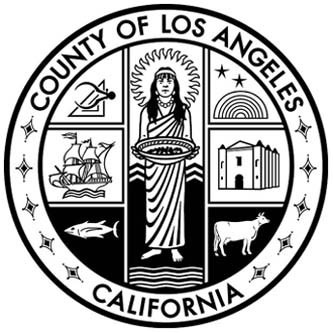 The undersigned individual is the owner or authorized agent (Agent) of the business entity or organization (“Firm”) identified below and makes the following statements on behalf of his or her Firm.  The Agent is required to check each of the applicable boxes below.LIVING WAGE ORDINANCE:	The Agent has read the County’s Living Wage Ordinance (Los Angeles County Code Section 2.201.010 through 2.201.100), and understands that the Firm is subject to its terms.CONTRACTOR NON-RESPONSIBILITY AND CONTRACTOR DEBARMENT ORDINANCE:	The Agent has read the County’s Determinations of Contractor Non-Responsibility and Contractor Debarment Ordinance (Los Angeles County Code Section 2.202.010 through 2.202.060), and understands that the Firm is subject to its terms.LABOR LAW/PAYROLL VIOLATIONS:A “Labor Law/Payroll Violation” includes violations of any federal, state or local statute, regulation, or ordinance pertaining to wages, hours or working conditions such as minimum wage, prevailing wage, living wage, the Fair Labor Standards Act, employment of minors, or unlawful employment discrimination.History of Alleged Labor Law/Payroll Violations (Check One):	The Firm HAS NOT been named in a complaint, claim, investigation or proceeding relating to an alleged Labor Law/Payroll Violation which involves an incident occurring within three (3) years of the date of the bid; OR	The Firm HAS been named in a complaint, claim, investigation or proceeding relating to an alleged Labor Law/Payroll Violation which involves an incident occurring within three (3) years of the date of this bid.  (I have attached to this form the required Labor/Payroll/Debarment History form with the pertinent information for each allegation.)History of Determinations of Labor Law /Payroll Violations (Check One):	There HAS BEEN NO determination by a public entity within three (3) years of the date of the bid that the Firm committed a Labor Law/Payroll Violation; OR	There HAS BEEN a determination by a public entity within three (3) years of the date of the bid that the Firm committed a Labor Law/Payroll Violation.  I have attached to this form the required Labor/Payroll/Debarment History form with the pertinent information for each violation (including each reporting entity name, case number, name and address of claimant, date of incident, date claim opened, and nature and disposition of each violation or finding.)  (The County may deduct points from the Bidder’s final evaluation score ranging from 1% to 20% of the total evaluation points available with the largest deductions occurring for undisclosed violations.)HISTORY OF DEBARMENT (Check one):	         The Firm HAS NOT been debarred by any public entity during the past ten (10) years; OR	The Firm HAS been debarred by a public entity within the past ten (10) years.  Provide the pertinent information (including each reporting entity name, case number, name and address of claimant, date of incident, date claim opened, and nature and disposition of each violation or finding) on the attached Labor/Payroll/Debarment History form.I declare under penalty of perjury under the laws of the State of California that the above is true, complete and correct.Firm must complete and submit a separate form (make photocopies of form) for each instance of (check the applicable box below):	An alleged claim, investigation or proceeding relating to an alleged Labor Law/Payroll Violation for an incident occurring within the past three (3) years of the date of the bid.	A determination by a public entity within three (3) years of the date of the bid that the Firm committed a Labor Law/Payroll Violation.      	A debarment by a public entity listed below within the past ten (10) years.  	Additional Pages are attached for a total of       pages.The contract to be awarded pursuant to the County’s solicitation is subject to the County of Los Angeles Living Wage Program (LW Program) (Los Angeles County Code, Chapter 2.201).  Contractors and subcontractors may apply individually for consideration for an exemption from the LW Program.  To apply, Contractors must complete and submit this form with supporting documentation to the County after the Mandatory Bidders Conference by the due date set forth in the solicitation document.  Upon review of the submitted Application for Exemption, the County department will determine, in its sole discretion, whether the contractor and/or subcontractor is/are exempt from the LW Program.I am requesting an exemption from the LW Program for the following reason(s) (attach to this form all documentation that supports your claim):	My business is subject to a bona fide Collective Bargaining Agreement (attach agreement); 	AND	the Collective Bargaining Agreement expressly provides that it supersedes 	all of the provisions of the Living Wage Program; OR	the Collective Bargaining Agreement expressly provides that it supersedes   the following specific provisions of the Living Wage Program (I will comply with all provisions of the Living Wage Program not expressly superseded by my business’ Collective Bargaining Agreement):I declare under penalty of perjury under the laws of the State of California that the information herein is true and correct. Reviewed by the County:Please answer each question below.  Based on the answers provided, an evaluation will be made as to whether there appears to be sufficient controls in place to ensure compliance with State & Federal labor regulations and record keeping requirements.Attach to this Exhibit the following documents:- copy of source document used to create the firm’s payroll- copy of check and check stubCompany Name:      Address:      Internal Revenue Service Employer Identification Number:        Bidder or Contractor is exempt from the California Nonprofit Integrity Act.California Registry of Charitable Trusts “CT” number (if applicable):      The Nonprofit Integrity Act (SB 1262, Chapter 919) added requirements to ’s Supervision of Trustees and Fundraisers for Charitable Purposes Act which regulates those receiving and raising charitable contributions.If Bidder or Contractor is not exempt, check the Certification below that is applicable to your company.	Bidder or Contractor has examined its activities and determined that it does not now receive or raise charitable contributions regulated under ’s Supervision of Trustees and Fundraisers for Charitable Purposes Act.  If Bidder engages in activities subjecting it to those laws during the term of a County contract, it will timely comply with them and provide County a copy of its initial registration with the California State Attorney General’s Registry of Charitable Trusts when filed.                                                                          OR	Bidder or Contractor is registered with the California Registry of Charitable Trusts under the CT number listed above and is in compliance with its registration and reporting requirements under  law.  Attached is a copy of its most recent filing with the Registry of Charitable Trusts as required by Title 11 California Code of Regulations, sections 300-301 and Government Code sections 12585-12586. ___________________________________________		Signature		Date:   -  -    Name of Signer:       Title:      NameStateYear Inc.NameCounty of RegistrationYr. became DBANameCounty of RegistrationYr. became DBANameYr. of Name ChangeNameYr. of Name ChangeNameYr. of Name Change1.Appendix A - Required Agreement Sub-Paragraph 8.5 – Certification Regarding Debarment, Suspension, Ineligibility & Voluntary Exclusion – Lower Tiered Covered Transactions (2 C.F.R. Part 376).Yes No 2.The Los Angeles County Code, Chapter 4.32.010 and Appendix A -  Required Agreement, Sub-Paragraph 8.8 – Compliance with Civil Rights Laws, Anti-Discrimination and Affirmative Action Laws.Yes No 3.Appendix A - Required Agreement, Sub-Paragraph 8.9 – Compliance with County’s Jury Service Program.Yes No 4.The Los Angeles County Code, Section 2.180.010 and Appendix A - Required Agreement, Sub-Paragraph 8.10 – Conflict of Interest.Yes No 5.Appendix A - Required Agreement, Sub-Paragraph 8.12 – Consideration of Hiring GAIN/GROW Participants.Yes No 6.The Los Angeles County Code, Chapter 2.202 and Appendix A - Agreement, Sub-Paragraph 8.13 – Contractor Responsibility and DebarmentYes No 7.The County of Los Angeles Defaulted Property Tax Reduction Program, Los Angeles County Code Chapter 2.206 and Appendix A - Required Agreement, Sub-Paragraph 8.17 – Contractor’s Warranty of Compliance with County’s Defaulted Property Tax Reduction Program.Yes No 8.Appendix A - Required Agreement, Sub-Paragraph 8.61 – Compliance with County’s Zero Tolerance Policy on Human Trafficking.Yes No 9.Appendix A - Required Agreement, Sub-Paragraph 8.62 – Compliance with Fair Chance Employment Hiring Practices Certification.Yes No 10.The County of Los Angeles Lobbyist Ordinance, Los Angeles Code Chapter 2.160.Yes No 11.Appendix A - Required Agreement, Sub-Paragraph 9.7 – Integrated Pest Management Program Compliance.Yes No Business Structure:      Sole Proprietorship       Partnership     Corporation     Non-Profit     Franchise   Other  (Please Specify)      Business Structure:      Sole Proprietorship       Partnership     Corporation     Non-Profit     Franchise   Other  (Please Specify)      Business Structure:      Sole Proprietorship       Partnership     Corporation     Non-Profit     Franchise   Other  (Please Specify)      Business Structure:      Sole Proprietorship       Partnership     Corporation     Non-Profit     Franchise   Other  (Please Specify)      Business Structure:      Sole Proprietorship       Partnership     Corporation     Non-Profit     Franchise   Other  (Please Specify)      Business Structure:      Sole Proprietorship       Partnership     Corporation     Non-Profit     Franchise   Other  (Please Specify)      Business Structure:      Sole Proprietorship       Partnership     Corporation     Non-Profit     Franchise   Other  (Please Specify)      Number of California Employees:        Number of California Employees:        Number of California Employees:        Number of California Employees:        Number of California Employees:        Number of California Employees:        Number of California Employees:        Total Number of Employees of Firm  (including owners):       Total Number of Employees of Firm  (including owners):       Total Number of Employees of Firm  (including owners):       Total Number of Employees of Firm  (including owners):       Total Number of Employees of Firm  (including owners):       Total Number of Employees of Firm  (including owners):       Total Number of Employees of Firm  (including owners):       Race/Ethnic Composition of Firm.  Please distribute the total number of employees of Firm into the following categories:Race/Ethnic Composition of Firm.  Please distribute the total number of employees of Firm into the following categories:Race/Ethnic Composition of Firm.  Please distribute the total number of employees of Firm into the following categories:Race/Ethnic Composition of Firm.  Please distribute the total number of employees of Firm into the following categories:Race/Ethnic Composition of Firm.  Please distribute the total number of employees of Firm into the following categories:Race/Ethnic Composition of Firm.  Please distribute the total number of employees of Firm into the following categories:Race/Ethnic Composition of Firm.  Please distribute the total number of employees of Firm into the following categories:Race/Ethnic CompositionOwners/Partners/Associate PartnersOwners/Partners/Associate PartnersManagersManagersStaffStaffMaleFemaleMaleFemaleMaleFemaleBlack/African AmericanHispanic/LatinoAsian or Pacific IslanderAmerican IndianFilipinoWhiteBlack/African AmericanHispanic/ LatinoAsian or Pacific IslanderAmerican IndianFilipinoWhiteMen     %     %     %     %     %     %Women     %     %     %     %     %     %Agency NameMinorityWomenDisadvantagedDisabled VeteranOtherBidder’s NameAddressE-mail address:Telephone number:Fax number:   -   -             -   -    TitleTitleCA Secretary of StateEntity NumberDateIRS Employer Identification NumberCounty WebVen NumberName of Firm:Address of Firm:Contact Person: Telephone #:     -   -           E-mail Address:Specific Date of Contract – From - To  -  -       -     -  -    Name or Contract No.Type of Service:Annual Dollar Amount:$     2.  Name of Firm:Address of Firm:Contact Person: Telephone #:     -   -           E-mail Address:Specific Date of Contract – From - To  -  -       -     -  -    Name or Contract No.Type of Service:Annual Dollar Amount:$       Name of Firm:Address of Firm:Contact Person: Telephone #:     -   -           E-mail Address:Specific Date of Contract – From - To  -  -       -     -  -    Name or Contract No.Type of Service:Annual Dollar Amount:$       Name of Firm:Address of Firm:Contact Person: Telephone #:     -   -           E-mail Address:Specific Date of Contract – From - To  -  -       -     -  -    Name or Contract No.Type of Service:Annual Dollar Amount:$     Name of FirmName of FirmCounty Webven No.County Webven No.Print Name:Print Name:Title:Title:Signature:Signature:Date:Date:Reviewer’s SignatureApprovedDisapprovedDateOwner’s/Agent’s Authorized SignaturePrint Name and TitlePrint Name of FirmDatePrint Name of Firm:Print Name of Owner:Print Address of Firm:Owner’s/Agent’s Authorized Signature:City, State, Zip Code:Print Name and Title:Public Entity Name:Date of Incident:Case Number/Date Claim Opened:Case Number:Date Claim Opened:Name and Address of Claimant:Name:Name:Name and Address of Claimant:Street Address:Street Address:Name and Address of Claimant:City, State, Zip:City, State, Zip:Description of Work:  (e.g., janitor)Description of Allegation and/or Violation:Description of Allegation and/or Violation:Description of Allegation and/or Violation:Disposition of Finding (attach disposition letter): (e.g., Liquidated Damages, Penalties, Debarment, etc.)Disposition of Finding (attach disposition letter): (e.g., Liquidated Damages, Penalties, Debarment, etc.)Disposition of Finding (attach disposition letter): (e.g., Liquidated Damages, Penalties, Debarment, etc.)Company Name:      Company Name:      Company Name:      Company Name:      Company Name:      Company Name:      Company Address:      Company Address:      Company Address:      Company Address:      Company Address:      Company Address:      City:      City:      City:      State:      State:      Zip Code:      Telephone Number:   -   -    Facsimile Number:   -   -    Email Address:Email Address:Email Address:Email Address:Awarding Department:Awarding Department:Awarding Department:Awarding Department:Contract Term:Contract Term:Type of Service:Type of Service:Type of Service:Type of Service:Type of Service:Type of Service:Contract Dollar Amount:$     Contract Dollar Amount:$     Contract Dollar Amount:$     Contract Dollar Amount:$     Contract Number (if any):Contract Number (if any):My business has received an aggregate sum of less than $25,000 during the preceding 12 months under one or more Proposition A contracts and/or cafeteria services contracts, including the proposed contract amount.My business has received an aggregate sum of less than $25,000 during the preceding 12 months under one or more Proposition A contracts and/or cafeteria services contracts, including the proposed contract amount.My business has received an aggregate sum of less than $25,000 during the preceding 12 months under one or more Proposition A contracts and/or cafeteria services contracts, including the proposed contract amount.My business has received an aggregate sum of less than $25,000 during the preceding 12 months under one or more Proposition A contracts and/or cafeteria services contracts, including the proposed contract amount. Yes             No Yes             NoPRINT NAME:TITLE:SIGNATURE:DATE:SIGNATURE OF REVIEWERAPPROVEDDISAPPROVEDDATETracking of employee Hours Actually Worked1. Where do employees report to work at the beginning of their shift?  (e.g. work location or a central site with travel to the worksite?)2. When does the employees’ shift start?  (e.g. at central site or upon arrival at the work location?3. How does the firm know employees actually reported to work and at what time?  (e.g. sign-in sheets, computerized check-in, call-in system, etc.)4. What records are created to document the beginning and ending times of employee’s actual work shifts?5. What records are maintained by the firm of actual time worked?6. Are the records maintained daily or at another interval?  Indicate the interval.7. Who creates these records?  (e.g. employee, supervisor, or office staff?)8. Who checks the records and what are they checking for?9. What happens to these records?  Are they used as a source document to create the firm’s payroll?If the records previously discussed are not used as a source document to create the payroll, what is the source document used?Who prepares and who checks the source document?Does the employee sign it?Who approves the source document and what do they compare it with prior to approving the source document?How does the firm ensure that employees take mandated breaks and meal breaks?Does the firm maintain any written supporting documentation to validate that the breaks actually occur?  If so, who prepares, reviews, and approves such documentation?Payroll PreparationHow are employees paid?  (e.g. manually issued check, cash, automated check, or combination of methods?If by check, do they receive a single check for straight time and overtime or are separate payments made?What information is provided on the check?  (e.g. deductions for taxes, etc.)Does the firm use a manual payroll system or an automated payroll service with an outside firm?Describe the steps taken to prepare the payroll – starting from the source document through the issuance of a check.If the employee has multiple wage rates (e.g. County’s Living Wage rate for County work and the firm’s standard rate for other non-County work), how are the total wages calculated?How does the firm calculate overtime wages?  What if the employee has multiple wage rates?Travel Time – (please complete if applicable)How is travel time during an employee’s shift paid?At what rate is such travel time paid if the employee has multiple wage rates?How does the firm calculate a day’s wages for the following situation?  During a single shift, an employee works 3 hours at a work location under a County Living Wage contract, then travels an hour to another work location to work 4 hours, where they are paid at a different rate that the County’s Living Wage rate.How does the firm calculate a day’s wages for the following situation?  During a single shift, an employee works 3 hours at a work location under a County Living Wage contract, then travels an hour to another work location to work 4 hours, where they are also paid a County’s Living Wage rate.